MusicScope and sequenceGeneral Year 11 and Year 12 course AURAL AND THEORY   COMPOSING AND ARRANGINGINVESTIGATION AND ANALYSISPRACTICAL COMPONENT GENERICGENERICGENERICGENERICUnit 1 Unit 2Unit 3Unit 4Aural and theoryPractical vocal exercisessight-singing using examples based on the aural skills outlined in this unit. Rhythm and durationsimple metres for dictations, imitations, call and responses and discrepancies ,, or 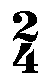 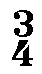 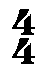 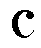 simple metre rhythms for dictations, imitations, call and responses and discrepancies derived from    ,,, , 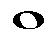 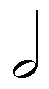 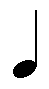 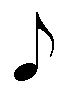 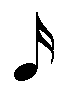 simple metre rests for dictations, imitations, call and responses and discrepancies  , , , 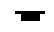 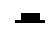 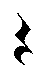 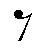 subdivisions of the crotchet beat in simple metres for dictations, imitations, call and responses and discrepancies,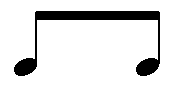 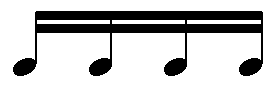 anacrusis/upbeat/pick-upcorrect grouping of rhythms and rests within the barrhythmic dictation up to 4 barsrhythmic discrepancies rhythm (including time signature)at least one rhythmic discrepancy in a short musical example.Pitch – melody, harmony and tonalityscalestreble clef, ascending and descendingC, F and G major pentatonic, C majormajor, major pentatonic intervalsdiatonic, melodic, ascendingperfect unison, major 2nd, minor 3rd, major 3rd, perfect 4th, perfect 5th, perfect 8vemelodic dictationup to 4 bars, treble clef, starting note and rhythm givenC pentatonic, C majorPractical vocal exercises sight-singing using examples based on the aural skills outlined in this unit. Rhythm and durationsimple metres for dictations, imitations, call and responses and discrepancies ,, or simple metre rhythms for dictations, imitations, call and responses and discrepancies derived from     , ,  ,  ,   simple metre rests for dictations, imitations, call and responses and discrepancies  ,, , subdivisions of the crotchet beat in simple metres for dictations, imitations, call and responses and discrepancies,,,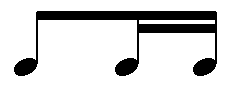 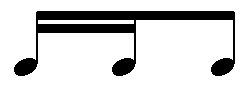 anacrusis/upbeat/pick-up ostinato/rifftiescorrect grouping of rhythms and rests within the barrhythmic dictation4 barsrhythmic discrepancies rhythm (including time signature)at least one rhythmic discrepancy in a short musical example.Pitch – melody, harmony and tonalityscales treble and bass clef, ascending and descendingkey signatures up to one flat and one sharpmajor, major pentatonic, minor pentatonic, natural minor Practical vocal exercises sight-singing using examples based on the aural skills outlined in this unit. Rhythm and durationsimple metres for dictations, imitations, call and responses and discrepancies  ,,  or compound metres for dictations, imitations, call and responses and discrepancies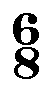 simple metre rhythms for dictations, imitations, call and responses and discrepancies derived from     ,, , , , , 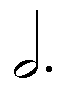 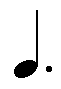 simple metre rests for dictations, imitations, call and responses and discrepancies  ,,,,  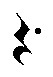 subdivisions of the crotchet beat in simple metres for dictations, imitations, call and responses and discrepancies,,,, , ,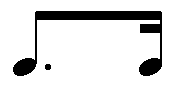 compound metre rhythms for dictations, imitations, call and responses and discrepancies derived from  , , ,,compound metre rests for dictations, imitations, call and responses and discrepancies,, , Practical vocal exercises sight-singing using examples based on the aural skills outlined in this unit. Rhythm and durationsimple metres for dictations, imitations, call and responses and discrepancies    ,, or compound metres for dictations, imitations, call and responses and discrepancies   ,  ,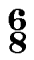 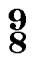 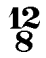 simple metre rhythms for dictations, imitations, call and responses and discrepancies derived from      ,, ,, ,, , 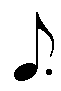 simple metre rests for dictations, imitations, call and responses and discrepancies  ,, ,, subdivisions of the crotchet beat in simple metres for dictations, imitations, call and responses and discrepancies,,,
,,, ,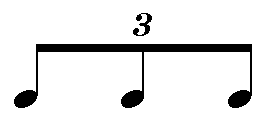 compound metre rhythms for dictations, imitations, call and responses and discrepancies derived from, , ,, , compound metre rests for dictations, imitations, call and responses and discrepancies   ,,, GENERICGENERICGENERICGENERICUnit 1 Unit 2Unit 3Unit 4pitch discrepanciesat least one pitch discrepancy in a short musical exampleimitation and call and responseup to 4 barsexamples based on the aural skills outlined in 
this unittonal qualities	specific to scales listedchords in C majorroot positionmajor: I, IV and V (tonic, sub-dominant and dominant)chord progressions up to 4 bars in C major Roman numerals and chord names where appropriateRoman numeralsmajor: I, IV and Vchord names (as indicated in C tonalities)major: C, F and G.Tempoterminology/symbol for tempo (to be used in conjunction with context-specific terminology)fast (allegro), moderate (moderato, andante), slow (adagio).Expressive elementsgeneral dynamic descriptionsterminology/symbol for dynamicssoft/piano (p), loud/forte (f)terminology/symbol for changes in intensity of sounddecrescendo (decresc.), diminuendo (dim.), crescendo (cresc.)terminology/symbol for articulationssmooth and connected/legato (slur), short and detached/staccato.Textureunison/single line, homophonic/melody with accompaniment.intervalsdiatonic, melodic, ascending, from the tonicperfect unison, minor 2nd, major 2nd, minor 3rd, major 3rd, perfect 4th, perfect 5th, minor 6th, major 6th, minor 7th, major 7th, 
perfect 8vemelodic dictation4 bars, in treble and bass clef, starting note and some rhythm given C, F and G pentatonic and C majorpitch discrepanciesat least one pitch discrepancy in a short musical exampleimitation and call and responseup to 4 bars examples based on the aural skills outlined in this unittonal qualities	specific to scales listedmodulationto the relative major or minorchords key signatures up to one sharp and one flat root position, triads/arpeggiosmajorprimary triadsroot positionchord progressions up to 4 bars, key signatures up to one sharp and one flat Roman numerals and chord names where appropriateRoman numeralsmajor: I, IV and Vminor: i, iv and V chord names (as shown in C tonalities)major: C, F and Gminor: Am, Dm and E.Tempoterminology/symbol for tempo (to be used in conjunction with context specific terminology)fast (allegro), moderate (moderato, andante), slow (adagio.)subdivisions of the dotted crotchet beat in compound metres for dictations, imitations, call and responses and discrepancies,  , ,  , , 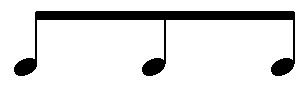 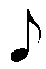 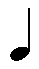 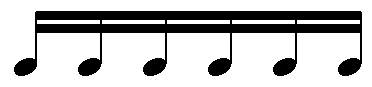 anacrusis/upbeat/pick-upostinato/rifftiescorrect grouping of rhythms and rests within the barrhythmic dictation4–8 barsrhythmic discrepancies rhythm (including time signature)at least two rhythmic discrepancies in a short musical example.Pitch – melody, harmony and tonalityscales treble and bass clef, ascending and descendingkey signatures up to and including two sharps and two flatsmajor, major pentatonic, minor pentatonic, natural minor, harmonic minor intervalsdiatonic, melodic and harmonic, ascending, within an octavemajor, minor, perfectmelodic dictation4–8 bars, in treble clef, starting note and rhythms may be given key signatures up to two sharps and two flatspitch discrepanciesat least two pitch discrepancies in a short musical exampletonal qualities	specific to scales listedmodulationto the relative major or minorto the dominantsubdivisions of the dotted crotchet beat in compound metres for dictations, imitations, call and responses and discrepancies,,,,,,,, ,,  , ,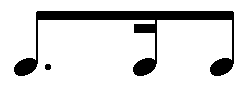 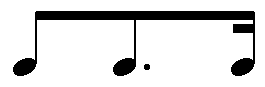 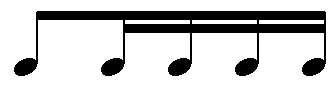 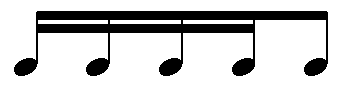 ,anacrusis/upbeat/pick-upostinato/rifftiessyncopationcorrect grouping of rhythms and rests within the barrhythmic dictation up to 8 barsrhythmic discrepanciesrhythm (including time signature)at least two rhythmic discrepancies in a short musical example.Pitch – melody, harmony and tonality scalestreble and bass clef, ascending and descendingkey signatures up to two sharps and two flatsmajor pentatonic, minor pentatonic, major, natural minor, harmonic minor, melodic minor, chromaticintervalsdiatonic, melodic, ascending and descending, within an octavemajor, minor, perfectmelodic dictationup to 8 bars, in treble clef, starting note and rhythm may be given key signatures up to two sharps and two flatspitch discrepanciesat least two pitch discrepancies in a short musical exampleGENERICGENERICGENERICGENERICUnit 1 Unit 2Unit 3Unit 4Form/structureforms to be studied appropriate to selected context binary/AB, ternary/ABA, AABA (popular song form)signs/symbolsbar line, double bar lines, final bar line, repeat signspause, codacompositional devices pedal.TimbreInstrumentsidentification and description of tonal qualitiesstringviolin, double basspercussionauxiliary percussion snare drum, bass drum, crash cymbals, suspended cymbalsguitaracoustic guitar, electric guitar, electric bass guitarkeyboardpiano, electronic piano, synthesiser voice female (soprano, alto), male (tenor, bass)didgeridoo, claves/clapping stickssolo, group/ensemble.Expressive elementsgeneral dynamic descriptionsterminology/symbol for dynamicsvery soft/pianissimo (pp), soft/piano (p),loud/forte (f), very loud/fortissimo (ff)terminology/symbol for changes in intensity of sounddecrescendo (decresc.), diminuendo (dim.), crescendo (cresc.)terminology/symbol for articulationssmooth and connected/legato, short and detached/staccato, accent.Textureunison/single line, homophonic/melody with accompaniment.Form/structureforms to be studied appropriate to selected contextbinary/AB, ternary/ABA, AABA (popular song form)signs/symbolsbar line, double bar lines, final bar line, repeat signs, 1st and 2nd time barspause, fine, coda, D.C. al fine, D.C. al codacompositional devices pedalostinato/riff.TimbreInstruments identification and description of tonal qualitiesstringviolin, double basswoodwind flute, clarinet, saxophone (alto) brasstrumpet, trombone percussiontimpani, snare drum, bass drum, crash cymbals, suspended cymbals, triangle, tambourine guitaracoustic guitar, electric guitar, electric bass guitarkeyboardpiano, electronic piano, synthesiserchordskey signatures up to two sharps and two flatsroot position major, minor, dominant 7thprimary triadschord progressions up to 4 bars, key signatures up to two sharps and two flats in major keys onlyRoman numerals and chord names where appropriateRoman numeralsmajor: I, IV, V, V7 and viminor: i, iv, V and V7chord names (as shown in C tonalities)major: C, F, G, G7 and Amminor: Am, Dm, E and E7.Tempoterminology/symbol for tempo (to be used in conjunction with context specific terminology)fast (allegro), moderate (moderato, andante), slow (adagio).Expressive elementsterminology/symbol for dynamicsvery soft/pianissimo (pp), soft/piano (p),moderately soft/mezzo piano (mp), moderately loud/mezzo forte (mf), loud/forte (f), very loud/fortissimo (ff)terminology/symbol for changes in intensity of sounddecrescendo (decresc.), diminuendo (dim.), crescendo (cresc.)terminology/symbol for articulationssmooth and connected/legato, short and detached/staccato, accent, strong, sudden accent/sforzando (sfz).Textureunison/single line, homophonic/melody with accompaniment, canon, polyphonic, multi-voice.Form/structureforms as listed below to be studied as appropriate to selected contextbinary/AB, ternary/ABA, AABA (popular song form), rondo/ABACA or theme and variationstonal qualitiesspecific to scales listedmodulationto the relative major or minorto the dominantchordskey signatures up to two sharps and two flats in major and minor keysroot position major, minor, diminished, augmented, 
dominant 7thprimary triadsroot positionsecondary triadsroot positionii and vi in major keyschord progressions 4–8 bars, key signatures up to two sharps and flatsRoman numerals and chord names where appropriateRoman numeralsmajor: I, ii, IV, V, V7 and viminor: i, iv, V, V7 and VIchord names (as shown in C tonalities)major: C, F, G, G7 and Amminor: Am, Dm, E, E7 and Fcadences as appropriate to contextperfect (V–I), plagal (IV–I), interrupted (V–vi), imperfect (I–V).Tempoterminology/symbol for tempo (to be used in conjunction with context specific terminology)fast (allegro), moderate (moderato, andante), slow (adagio)devices for altering tempopause, rubato, ritardando/rallentando, ritenuto, accelerando, a tempo.Expressive elementsterminology/symbol for dynamicsvery soft/pianissimo (pp), soft/piano (p),moderately soft/mezzo piano (mp), moderately loud/mezzo forte (mf), loud/forte (f), very loud/fortissimo (ff)terminology/symbol for changes in intensity of sounddecrescendo (decresc.), diminuendo (dim.), crescendo (cresc.)voicefemale (soprano, alto), male (tenor, bass).didgeridoo, claves/clapping stickssolo, group/ensemble.signs/symbolsbar line, double bar lines, final bar line, repeat signs, 1st and 2nd time barspause, fine, coda, D.C al fine, D.C. al coda, dal segno compositional devices pedalostinato/riffsequence.TimbreInstrumentsidentification and description of tonal qualitiesstringviolin, viola, cello, double basswoodwind flute, clarinet, saxophone (alto and tenor) brasstrumpet, trombone, tubapercussiontimpani, snare drum, bass drum, crash cymbals, suspended cymbals, triangle, tambourine, shaker, xylophone, glockenspiel, wind chimes, drum kitguitaracoustic guitar, electric guitar, electric bass guitarkeyboardpiano, electronic piano, synthesiservoice female (soprano, alto), male (tenor, bass).didgeridoo, claves/clapping stickssolo, group/ensemble.terminology/symbol for articulationssmooth and connected/legato, short and detached/staccato, accent, strong, sudden accent/sforzando (sfz).Textureunison/single line, homophonic/melody with accompaniment, canon, polyphonic/multi-voice.Form/structureforms as listed below to be studied as appropriate to selected contextbinary/AB, ternary/ABA, AABA (popular song form), rondo/ABACA, theme and variations, 
12 bar bluesSigns/symbolsbar line, double bar lines, final bar line, repeat signs, 1st and 2nd time barspause, fine, coda, D.C al fine, D.C. al coda, dal segnocompositional devices pedal ostinato/riffsequencecall and responseimitation.TimbreInstrumentsidentification and description of tonal qualities string violin, viola, cello, double bass, harpwoodwind flute, clarinet, saxophone (alto and tenor), bassoonbrass trumpet, French horn, trombone, tubapercussiontimpani, snare drum, bass drum, crash cymbals, suspended cymbals, triangle, tambourine, shaker, xylophone, glockenspiel, wind chimes, drum kit guitaracoustic guitar, electric guitar, electric bass guitarkeyboardpiano, electronic piano, synthesiser voice female (soprano, alto), male (tenor, bass)didgeridoo, claves/clapping stickssolo, group/ensemble.GENERICGENERICGENERICGENERICUnit 1 Unit 2Unit 3Unit 4Aural and visual analysis aural and visual analysis of music extracts related to the selected contextidentification from a short musical excerpt, the elements of music as specified in the aural and theory contentnumber of instruments and/or voicestype of instruments and/or voicesmetregenre/style/era/periodsuitable tempo indicationstonalitytextural featuresformrhythmic, melodic and harmonic elementssuitable dynamicsappropriate articulationscompositional devicesinstrumental timbres and colouristic effects.Additional theoryknowledge and function of treble and bass clefnotes and letter names in treble and bass clef key signatures up to and including one sharp and one flatscales treble and bass clef, ascending and descendingC, F and G major/do pentatonicA, D and E minor/la pentatonicC majorscale structure and patternsscale degree numbers and/or sol-fa nameskeyboard layoutintervalstreble and bass clef, diatonic-based on scales stipulated, within an octave, ascending and descending, from the tonicperfect unison (same note), semitone (minor 2nd or ½ step), tone (major 2nd or whole step), major 3rd and minor 3rd, perfect 4th, perfect 5th, perfect 8ve chords/chord progressions/chord analysisin C, F and G majortreble and bass clefroot position (block) and arpeggios (broken)major triadsmajor primary triads root positionAural and visual analysis aural and visual analysis of music extracts related to the selected contextidentification from a short musical excerpt, the elements of music as specified in the aural and theory contentnumber of instruments and/or voicestype of instruments and/or voicesmetregenre/style/era/periodsuitable tempo indicationstonalitytextural featuresformrhythmic, melodic and harmonic elementssuitable dynamicsappropriate articulationscompositional devicesinstrumental timbres and colouristic effects.Additional theoryknowledge and function of treble and bass clefnotes and letter names including leger lines in treble and bass clef key signatures up to and including two sharps and two flatsaccidentalssharps, flats, naturalsscales treble clef, ascending and descending, keys up to two sharps and two flatsmajor pentatonic, major, minor pentatonic, natural minorscale structure and patternsscale degree numbers and/or sol-fa nameskeyboard layoutintervalstreble and bass clefdiatonic, key signatures up to and including two flats and two sharps, ascending and descending from the tonic, within an octaveperfect unison (same note), semitone (minor 2nd or ½ step), tone (major 2nd or whole step), 
major 3rd and minor 3rd, perfect 4th, perfect 5th, minor 6th, major 6th, minor 7th, major 7th, 
perfect 8veAural and visual analysis aural and visual analysis of music extracts related to the selected contextidentification from a short musical excerpt, the elements of music as specified in the aural and theory contentnumber of instruments and/or voicestype of instruments and/or voicesmetregenre/style/era/periodsuitable tempo indicationstonalitytextural featuresformrhythmic, melodic and harmonic elementssuitable dynamicsappropriate articulationscompositional devicesinstrumental timbres and colouristic effects.Additional theoryknowledge and function of treble and bass clefnotes and letter names, including leger lines in treble and bass clefkey signatures up to and including three sharps and three flatsaccidentalssharps, flats, naturalsscales treble and bass clef, ascending and descending, key signatures up to three sharps and three flats major pentatonic, major, natural minor, minor pentatonic, harmonic minorscale structure and patterns scale degree numbers and/or sol-fa namesintervalstreble and bass clef, diatonic, key signatures up to and including three sharps and three flats, ascending and descending within an octavemajor, minor, perfectAural and visual analysis aural and visual analysis of music extracts related to the selected contextidentification from a short musical excerpt, the elements of music as specified in the aural and theory contentnumber of instruments and/or voicestype of instruments and/or voicesmetregenre/style/era/periodsuitable tempo indicationstonalitytextural featuresformrhythmic, melodic and harmonic elementssuitable dynamicsappropriate articulationscompositional devicesinstrumental timbres and colouristic effects.Additional theoryknowledge and function of treble and bass clefnotes and letter names, including leger lines in treble and bass clef key signatures up to and including four sharps and four flatsaccidentalssharps, flats, naturalsenharmonic note equivalents scales treble and bass clef, ascending and descending, keys up to four sharps and four flats major pentatonic, major, natural minor, minor pentatonic, harmonic minor, melodic minor, blues, chromaticmodes treble and bass clef, ascending and descendingionian (major), dorian, mixolydian, aeolian (natural minor)scale structure and patternsscale degree numbers and/or sol-fa namesall technical names of the scale degreesGENERICGENERICGENERICGENERICUnit 1 Unit 2Unit 3Unit 4accents, articulations and ornamentations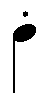 timbreinstrument identification, purpose, physical featureswhere it is usedhow it is played description of tonal qualitiesplaying techniques.chords/chord progressions/chord analysismajor key signatures up to two sharps and two flats treble and bass clefroot position (block) and arpeggios (broken)major, minor, dominant 7thprimary triads root positionaccents, articulations and ornamentations    , 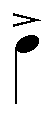 timbreinstrument identification, purpose, physical featureswhere it is usedhow it is played description of tonal qualitiesplaying techniques.chords/chord progressions/chord analysismajor and minor key signatures up to three sharps and three flats treble and bass clefroot position (block) and arpeggios (broken)major, minor, diminished, dominant 7thprimary triads root position and first inversionsecondary triadsroot position and first inversionchord vi in major keysaccents, articulations and ornamentations     , timbreinstrument identification, purpose, physical featureswhere it is usedhow it is played description of tonal qualitiesplaying techniques.intervalstreble and bass clef, diatonic, key signatures up to and including four flats and four sharps, within an octave, ascending and descendingmajor, minor, perfectchords/chord progressions/chord analysismajor and minor key signatures up to four sharps and four flats treble and bass clefroot position (block) and arpeggios (broken)major triad, minor triad, dominant 7th, diminished, augmentedprimary triads root position, first inversion and second inversionsecondary triadsroot position, first inversion and second inversionchords ii and vi in major keys and VI in minor keysbasic 12 bar blues progression using primary triads in major keyscadences as appropriate to contextperfect, plagal, interrupted, imperfectaccents, articulations and ornamentations     , , 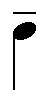 timbreinstrument identification, purpose, physical featureswhere it is usedhow it is played description of tonal qualitiesplaying techniques.Unit 1 Unit 2Unit 3Unit 4Composing and arrangingCompositions and arrangements based on the chosen style, encompassing the elements of music as specified in the Theory content.Melody writingfrom a given motif, 4–8 bars in major keysfor a given 4–8 bar rhythmic patternfor a given chord structurefor given lyrics.Arrangingarranging and transposing using treble and bass clef identifying, analysing and realising instrumental devices and techniques.Form-based compositionscomposing for solo voice or instrument using either binary (AB) or ternary/song form (ABA/ AABA) composing context/style-specific compositions using appropriate scales, tonalities and notation.Compositions and arrangements based on the chosen style, encompassing the elements of music as specified in the Theory content.Melody writingfrom a given motif, 4–8 bars in major keysfor a given 4–8 bar rhythmic patternfor a given chord structurefor given lyrics.Harmonisationharmonising a melody using primary triadsanalysing a given score up to four instruments/parts.Accompaniment writingidentifying and analysing different accompaniment styles creating an appropriate accompaniment pattern for a given or original melody.Arrangingarranging and transposing using treble and bass clefidentifying, analysing and realising instrumental devices and techniques creating, generating and manipulating sounds and sound qualities using available technology.Form-based compositionscomposing for solo voice or instrument using either binary (AB) ternary/song form (ABA/AABA) or rondo (ABACA)composing context/style-specific compositions using appropriate scales, tonalities and notation.Compositions and arrangements based on the chosen style, encompassing the elements of music as specified in the Theory content.Melody writingfrom a given motiffor a given rhythmic patternfor a given chord structurefor given or original lyrics.Harmonisationharmonising given melodies using root position and first inversion chordsanalysing a given score comprised of up to four instruments/parts.Accompaniment writingidentifying and analysing different accompaniment stylescreating an appropriate accompaniment pattern for a given or original melody.Arrangingarranging and transposing using treble and bass clef and B flat instrumentsidentifying, analysing and realising instrumental devices and techniques for up to four instruments/voicescreating, generating and manipulating sounds and sound qualities using available technology.Form-based compositionscomposing for solo voice or instrument using either binary (AB) ternary/song form (ABA/AABA), rondo (ABACA), theme and variations or basic 12 bar bluescomposing context/style-specific compositions using appropriate scales, tonalities and notation.Compositions and arrangements based on the chosen style, encompassing the elements of music as specified in the Theory content.Melody writingfrom a given motif for a given or original rhythmic patternfor a given or original chord structurefor given or original lyricscontext/style-specific melodic compositions using appropriate tonalities, scales and notation.Harmonisationanalysing a given score comprised of up to four instruments/parts harmonising given melodies at phrase endings or cadence pointsharmonising given melodies using root position, first and second inversion chords.Accompaniment writingidentifying and analysing different accompaniment stylescreating an appropriate accompaniment pattern for a given or original melodywriting a second part (counter melody/descant/ harmony part) to a given or original melody.Arrangingarranging and transposing using treble and bass clef, B flat and E flat instrumentsidentifying, analysing and realising instrumental devices and techniques for up to four instruments/voicesarranging from a given lead sheet and/or piano score for a specified ensemblecreating, generating and manipulating sounds and sound qualities using available technology.Form-based compositionscomposing for solo voice or instrument or small ensemble using either binary (AB), ternary/song form (ABA/AABA), rondo (ABACA), theme and variations or basic 12 bar bluescomposing context/style specific compositions using appropriate scales, tonalities and notation.Unit 1 Unit 2Unit 3Unit 4Investigation 
and analysisContextexamination of the main characteristics and features of the context/culture, genre/style or era/period selected for studyvisual and aural analysis of representative works in the chosen contextcompare and contrast works from different stages of developmentsimilar works by other composers/arrangers/performersinvestigation of social, cultural, economic, historic, political, technological and musical influences.Composers/arrangers/performersprominent composers/arrangers/performers and their contributions to the development of the selected contextcomparisons between prominent composers/performers of the context in the same era/period and other eras/periods of developmentinfluences upon prominent composers/arrangers/performersinfluential works, performances and/or recordings.Musical characteristicsimportant and defining musical characteristics instrumentation/orchestration, instrumental/vocal techniques appropriate to the context stylistic/contextual characteristics and performance conventions use of context-appropriate notation and terminology.Contextexamination of the main characteristics and features of the context/culture, genre/style or era/period selected for studyvisual and aural analysis of representative works in the chosen contextcompare and contrast works from different stages of developmentsimilar works by other composers/arrangers/performersinvestigation of social, cultural, economic, historic, political, technological and musical influences.Composers/arrangers/performersprominent composers/arrangers/performers and their contributions to the development of the selected contextcomparisons between prominent composers/performers of the context in the same era/period and other eras/periods of developmentinfluences upon prominent composers/arrangers/performersinfluential works, performances and/or recordings.Musical characteristicsimportant and defining musical characteristics instrumentation/orchestration, instrumental/vocal techniques appropriate to the context stylistic/contextual characteristics and performance conventions use of context-appropriate notation and terminology.Contextexamination of the main characteristics and features of the context/culture, genre/style or era/period selected for studyvisual and aural analysis of representative works in the chosen context at least two works must be studied, by different composers/arrangers/performers, representing different stages/styles of development in the selected contextanalysis of social, cultural, economic, historic, political, technological and musical influences.Composers/arrangers/performersidentification of prominent composers/arrangers/performers and analysis of their contributions to the development of a style/genre and context over an appropriate range of eras/periods of developmentcomparisons between prominent composers/arrangers/performers of the context in the same era/period and other eras/periods of developmentinfluences upon prominent composers/arrangers/performersinfluential works, performances and/or recordings.Musical characteristicsidentification and analysis of important and defining musical characteristics and compositional techniquesinstrumentation/orchestration, instrumental/vocal techniques appropriate to the context stylistic/contextual characteristics and performance conventions use of context-appropriate notation and terminology.Contextexamination of the main characteristics and features of the context/culture, genre/style or era/period selected for studyvisual and aural analysis of representative works in the chosen context at least two works must be studied, by different composers/arrangers/performers, representing different stages/styles of development in the selected contextanalysis of social, cultural, economic, historic, political, technological and musical influences.Composers/arrangers/performersidentification of prominent composers/arrangers/performers and analysis of their contributions to the development of a style/genre and context over an appropriate range of eras/periods of developmentcomparisons between prominent composers/arrangers/performers of the context in the same era/period and other eras/periods of developmentinfluences upon prominent composers/arrangers/performersinfluential works, performances and/or recordings.Musical characteristicsidentification and analysis of important and defining musical characteristics and compositional techniquesinstrumentation/orchestration, instrumental/vocal techniques appropriate to the context stylistic/contextual characteristics and performance conventions use of context-appropriate notation and terminology.Unit 1 Unit 2Unit 3Unit 4Practical componentPractical component The practical component can be delivered in a different context to the written component. Delivery of the practical component can require individual tuition from an instrumental teacher or composition tutor/supervisor and will generally take place outside the allocated classroom time. The classroom teacher must be responsible for managing the delivery and assessment process of the practical component. A timetable, program of work and assessment outline is to be agreed to by the classroom teacher, instrumental teacher or composition tutor/supervisor, ensemble director and student to ensure appropriate standards and assessment requirements are met. Students can select one of three options to complete the practical component: PerformanceComposition portfolioProduction/Practical project.Practical component The practical component can be delivered in a different context to the written component. Delivery of the practical component can require individual tuition from an instrumental teacher or composition tutor/supervisor and will generally take place outside the allocated classroom time. The classroom teacher must be responsible for managing the delivery and assessment process of the practical component. A timetable, program of work and assessment outline is to be agreed to by the classroom teacher, instrumental teacher or composition tutor/supervisor, ensemble director and student to ensure appropriate standards and assessment requirements are met. Students can select one of three options to complete the practical component: PerformanceComposition portfolioProduction/Practical project.Practical component The practical component can be delivered in a different context to the written component. Delivery of the practical component can require individual tuition from an instrumental teacher or composition tutor/supervisor and will generally take place outside the allocated classroom time. The classroom teacher must be responsible for managing the delivery and assessment process of the practical component. A timetable, program of work and assessment outline is to be agreed to by the classroom teacher, instrumental teacher or composition tutor/supervisor, ensemble director and student to ensure appropriate standards and assessment requirements are met. Students can select one of three options to complete the practical component: PerformanceComposition portfolioProduction/Practical project.Practical component The practical component can be delivered in a different context to the written component. Delivery of the practical component can require individual tuition from an instrumental teacher or composition tutor/supervisor and will generally take place outside the allocated classroom time. The classroom teacher must be responsible for managing the delivery and assessment process of the practical component. A timetable, program of work and assessment outline is to be agreed to by the classroom teacher, instrumental teacher or composition tutor/supervisor, ensemble director and student to ensure appropriate standards and assessment requirements are met. Students can select one of three options to complete the practical component: PerformanceComposition portfolioProduction/Practical project.PerformancePerformancePerformance assessment can be demonstrated as a soloist and/or as part of an ensemble and assessment can be completed by the classroom teacher, instrumental teacher and/or ensemble director. Students should be encouraged to participate in relevant ensembles and given regular performance opportunities to build confidence and prepare for performance assessments. The Practical component is worth 40% of the overall school-based assessment.Prepared repertoire (15%)students will perform with technical skills and stylistic interpretation appropriate to the selected repertoire.Other performance activities (25%)
The remaining 25% is to be distributed between at least two of the following other performance activities:Technical workskills and techniques appropriate to the chosen instrument/voiceSight-readingperforming excerpts appropriate to the chosen instrument/voiceImprovisation improvisation skills on chosen instrumentEnsemblemusical contributionrehearsal conventionsPerformancePerformance assessment can be demonstrated as a soloist and/or as part of an ensemble and assessment can be completed by the classroom teacher, instrumental teacher and/or ensemble director. Students should be encouraged to participate in relevant ensembles and given regular performance opportunities to build confidence and prepare for performance assessments. The Practical component is worth 40% of the overall school-based assessment.Prepared repertoire (15%)students will perform with technical skills and stylistic interpretation appropriate to the selected repertoire.Other performance activities (25%)
The remaining 25% is to be distributed between at least two of the following other performance activities:Technical workskills and techniques appropriate to the chosen instrument/voiceSight-readingperforming excerpts appropriate to the chosen instrument/voiceImprovisation improvisation skills on chosen instrumentEnsemblemusical contributionrehearsal conventionsPerformancePerformance assessment can be demonstrated as a soloist and/or as part of an ensemble and assessment can be completed by the classroom teacher, instrumental teacher and/or ensemble director. Students should be encouraged to participate in relevant ensembles and given regular performance opportunities to build confidence and prepare for performance assessments. The Practical component is worth 40% of the overall school-based assessment.Prepared repertoire (20%)students will perform with technical skills and stylistic interpretation appropriate to the selected repertoire.Other performance activities (20%)
The remaining 20% is to be distributed between at least two of the following other performance activities:Technical workskills and techniques appropriate to the chosen instrument/voiceSight-readingperforming excerpts appropriate to the chosen instrument/voiceImprovisation improvisation skills on chosen instrumentEnsemblemusical contributionrehearsal conventionsPerformancePerformance assessment can be demonstrated as a soloist and/or as part of an ensemble and assessment can be completed by the classroom teacher, instrumental teacher and/or ensemble director. Students should be encouraged to participate in relevant ensembles and given regular performance opportunities to build confidence and prepare for performance assessments. The Practical component is worth 40% of the overall school-based assessment.Prepared repertoire (20%)students will perform with technical skills and stylistic interpretation appropriate to the selected repertoire.Other performance activities (20%)
The remaining 20% is to be distributed between at least two of the following other performance activities:Technical workskills and techniques appropriate to the chosen instrument/voiceSight-readingperforming excerpts appropriate to the chosen instrument/voiceImprovisation improvisation skills on chosen instrumentEnsemblemusical contributionrehearsal conventionsPlaying/singing by earperforming a musical piece which has been learnt from a recording or performanceimitating musical passages played by another musicianPlaying/singing by memoryperforming learnt repertoire from memory.Playing/singing by earperforming a musical piece which has been learnt from a recording or performanceimitating musical passages played by another musicianPlaying/singing by memoryperforming learnt repertoire from memory.Playing/singing by earperforming a musical piece which has been learnt from a recording or performanceimitating musical passages played by another musicianPlaying/singing by memoryperforming learnt repertoire from memory.Playing/singing by earperforming a musical piece which has been learnt from a recording or performanceimitating musical passages played by another musicianPlaying/singing by memoryperforming learnt repertoire from memory.CompositionportfolioComposition portfolioComposition students can either be tutored by the classroom teacher, or an external tutor/supervisor. A timetable, program of work and assessment outline is to be agreed to by the classroom teacher, composition tutor/supervisor and student to ensure appropriate standards and assessment requirements are met. A composition portfolio should contain the following:a minimum of two contrasting pieces with a combined minimum performance time of 
8 minutespieces of varying length and style, written for different instruments and instrumental combinations scores and/or recordings of all works as appropriate an overview of each composition outlining the inspiration and influences behind them and an explanation of the generation and development of ideas. Any non-original material should be acknowledged.Composition portfolioComposition students can either be tutored by the classroom teacher, or an external tutor/supervisor. A timetable, program of work and assessment outline is to be agreed to by the classroom teacher, composition tutor/supervisor and student to ensure appropriate standards and assessment requirements are met. A composition portfolio should contain the following:a minimum of two contrasting pieces with a combined minimum performance time of 
8 minutespieces of varying length and style, written for different instruments and instrumental combinations scores and/or recordings of all works as appropriate an overview of each composition outlining the inspiration and influences behind them and an explanation of the generation and development of ideas. Any non-original material should be acknowledged.Composition portfolioComposition students can either be tutored by the classroom teacher, or an external tutor/supervisor. A timetable, program of work and assessment outline is to be agreed to by the classroom teacher, composition tutor/supervisor and student to ensure appropriate standards and assessment requirements are met. A composition portfolio should contain the following:a minimum of two contrasting pieces with a combined minimum performance time of 
10 minutespieces of varying length and style, written for different instruments and instrumental combinations scores and/or recordings of all works as appropriate an overview of each composition outlining the inspiration and influences behind them and an explanation of the generation and development of ideas. Any non-original material should be acknowledged.Composition portfolioComposition students can either be tutored by the classroom teacher, or an external tutor/supervisor. A timetable, program of work and assessment outline is to be agreed to by the classroom teacher, composition tutor/supervisor and student to ensure appropriate standards and assessment requirements are met. A composition portfolio should contain the following:a minimum of two contrasting pieces with a combined minimum performance time of 
10 minutespieces of varying length and style, written for different instruments and instrumental combinations scores and/or recordings of all works as appropriate an overview of each composition outlining the inspiration and influences behind them and an explanation of the generation and development of ideas. Any non-original material should be acknowledged.Production/Practical projectProduction/Practical projectThe production/practical project must be practically based. This could involve:composing/arranging based on researcha performance activity based on researcha practical activity such as a musical theatre production, or project involving sound production and recording techniques. If the project is to contain a written component, it cannot be purely research based and should include the following:a number of essay type responses or single documentation of the topic selectedanalysis of a work or a selected number of works in the style of the topic/context selected for study. The analysis should be detailed and reflect an understanding of the information documented in the written sectionat least one composition/arrangement in the style/context selected for study or a performance based activity which reflects the research and written section of the project.Production/Practical projectThe production/practical project must be practically based. This could involve:composing/arranging based on researcha performance activity based on researcha practical activity such as a musical theatre production, or project involving sound production and recording techniques. If the project is to contain a written component, it cannot be purely research based and should include the following:a number of essay type responses or single documentation of the topic selectedanalysis of a work or a selected number of works in the style of the topic/context selected for study. The analysis should be detailed and reflect an understanding of the information documented in the written sectionat least one composition/arrangement in the style/context selected for study or a performance based activity which reflects the research and written section of the project.Production/Practical projectThe production/practical project must be practically based. This could involve:composing/arranging based on researcha performance activity based on researcha practical activity such as a musical theatre production, or project involving sound production and recording techniques. If the project is to contain a written component, it cannot be purely research based and should include the following:a number of essay type responses or single documentation of the topic selectedanalysis of a work or a selected number of works in the style of the topic/context selected for study. The analysis should be detailed and reflect an understanding of the information documented in the written sectionat least one composition/arrangement in the style/context selected for study or a performance based activity which reflects the research and written section of the project.Production/Practical projectThe production/practical project must be practically based. This could involve:composing/arranging based on researcha performance activity based on researcha practical activity such as a musical theatre production, or project involving sound production and recording techniques. If the project is to contain a written component, it cannot be purely research based and should include the following:a number of essay type responses or single documentation of the topic selectedanalysis of a work or a selected number of works in the style of the topic/context selected for study. The analysis should be detailed and reflect an understanding of the information documented in the written sectionat least one composition/arrangement in the style/context selected for study or a performance based activity which reflects the research and written section of the project.